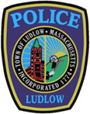 LUDLOW POLICE ARREST LOGTo: Republican & Masslive, Turley Publications Monday, May 20, 2019The Ludlow Police Department responded to 1183 calls for service from Sunday, April 28th, through Saturday, 18, 2019.  The department’s police officers made 44 Arrests or Summons/Warrant Arrests.  Summons arrests are not listed.  There were 11 Domestic Assault Crime Arrests.  Per Massachusetts law- no names of persons arrested for domestic violence charges can be publicly disseminated before a public court arraignment.  There were no arrests for a Mental Health Warrant, and there were no arrests for Protective Custody.  There were 5 Juvenile Arrests/Summons.  Those arrested or summonsed will appear at future dates in Palmer District Court and are innocent until proven guilty.  The following were reportable custodial arrests.Sunday, April 287:45 pm, Bryant A. McKenzie, age 28, of Ludlow, was arrested after a traffic stop on Holyoke St. by Guertin Ave. for OUI-Liquor, Negligent Operation of a MV, Unlicensed Operation of a MV, Possession of an Open Container of Alcohol in a MV, Marked Lanes Violation, & Speeding.Friday, May 35:06 pm, Rachael D. Loureiro, age 31, of Ludlow, was arrested after a traffic stop on Daisy Ln. by Cady St. for Operating a MV with License Suspended, Fail to Stop/Yield, & No Inspection Sticker.7:45 pm, Wilberto Lopez, age 39, of Springfield, was arrested in the Pieroway's parking lot off East St. for Disorderly Conduct. Monday, May 68:13 pm, Jennifer L. Dumond, 40, of Agawam, was arrested on Cady St. for a Warrant.Tuesday, May 72:59 am, Michael D. Lima, 33, of Ludlow, was arrested on Duke St. fort Malicious Destruction of Property Over $1200.Sunday, May 121:29 am, Holly Ayers, 34, of Monson, was arrested on Pondview St. for a Warrant. Monday, May 133:26 pm, Michael D. Lima, 33, of Ludlow, was arrested at the police station for a Warrant.Tuesday, May 1411:40 pm, Ryan N. Merceri, 30, of Ludlow, was arrested after a traffic stop on West St. by Bruni Ave. for OUI-Liquor (2nd Offense), Negligent Operation of a MV, Fail to Stop/Yield, Marked Lanes Violation, & Operating an Unregistered MV.Friday, May 171:51 am, Michael A. Ferreira, 37, of Ludlow, was arrested after a traffic stop on Winsor St. by Laconia St. for OUI-Liquor, Negligent Operation of a MV, Fail to Stop for a Police Officer, Possession of an Open Container of Alcohol in a MV, Marked Lanes Violation, & Speeding.6:16 pm, Scott E. Mendenhall, 40, of Springfield, was arrested on East St. by Kirkland Ave. for Operating a MV with a Suspended License (Subsequent Offense), Stealing a Registration Plate (2 counts), Drug Possess to Distribute Class A (Heroin), Drug Possession Class B (Cocaine, Subsequent Offense), Drug Possess to Distribute Class B (Oxycodone), Drug Possess Class B (LSD), Operating an Uninsured MV, & Resisting Arrest.Saturday, May 1810:25 pm, James T. Wolohan, 45, of East Longmeadow, was arrested after a traffic stop on Center St. by Winsor St. for OUI-Liquor, & Negligent Operation of a MV.